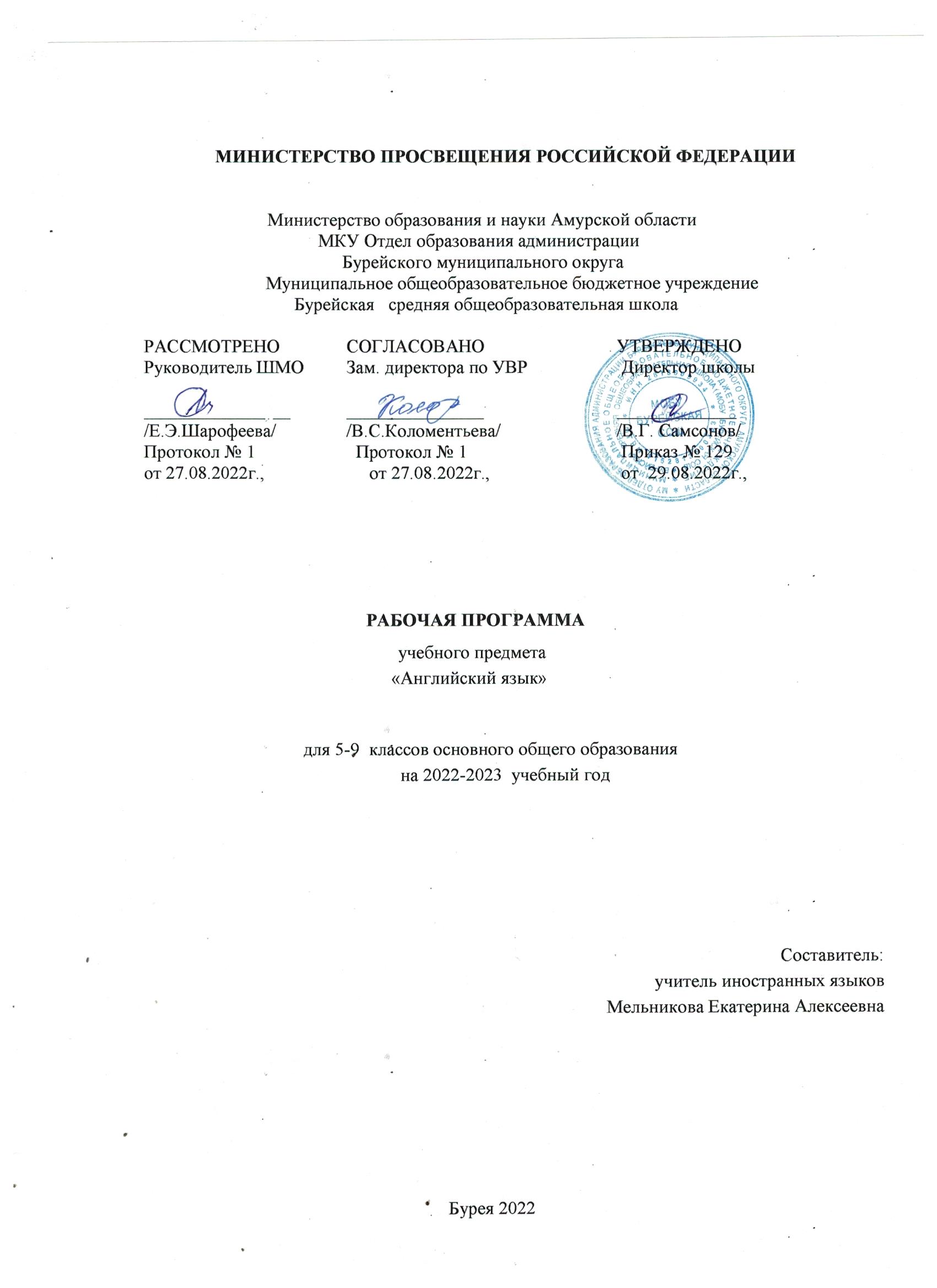 Содержание  учебного предмета с указанием форм организации учебных занятий, основных видов учебной деятельности  Освоение предмета «Иностранный язык» в основной школе предполагает применение  коммуникативного подхода в обучении иностранному языку.    Учебный предмет «Иностранный язык» обеспечивает развитие    иноязычных коммуникативных умений и языковых навыков, которые необходимы обучающимся для продолжения образования в школе или в системе среднего профессионального образования. Освоение учебного предмета «Иностранный язык» направлено на     достижение обучающимися допорогового уровня иноязычной коммуникативной компетенции, позволяющем общаться на иностранном языке в устной и письменной формах в пределах тематики и языкового материала основной школы как с носителями иностранного языка, так и с представителями других стран, которые используют иностранный язык как средство межличностного и межкультурного общения.   Изучение предмета «Иностранный язык» в части формирования навыков и развития умений обобщать и систематизировать имеющийся языковой и речевой опыт  основано на межпредметных связях с предметами «Русский язык», «Литература», «История», «География», «Физика»,    «Музыка», «Изобразительное искусство» и др. Предметное содержание речи Моя семья. Взаимоотношения в семье. Конфликтные ситуации и способы их решения.  Мои друзья. Лучший друг/подруга. Внешность и черты характера. Межличностные взаимоотношения с друзьями и в школе.  Свободное время. Досуг и увлечения (музыка, чтение; посещение театра, кинотеатра, музея, выставки). Виды отдыха. Поход по магазинам. Карманные деньги. Молодежная мода. Здоровый образ жизни. Режим труда и отдыха, занятия спортом, здоровое питание, отказ от вредных привычек. Спорт. Виды спорта. Спортивные игры. Спортивные соревнования. Школа. Школьная жизнь. Правила поведения в школе. Изучаемые предметы и отношения к ним. Внеклассные мероприятия. Кружки. Школьная форма. Каникулы. Переписка с зарубежными сверстниками. Выбор профессии. Мир профессий. Проблема выбора профессии. Роль иностранного языка в планах на будущее.  Путешествия. Путешествия по России и странам изучаемого языка. Транспорт.  Окружающий мир Природа: растения и животные. Погода. Проблемы экологии. Защита окружающей среды. Жизнь в городе/ в сельской местности.  Средства массовой информации Роль средств массовой информации в жизни общества. Средства массовой информации: пресса, телевидение, радио, Интернет.  Страны изучаемого языка и родная страна Страны, столицы, крупные города. Государственные символы. Географическое положение. Климат. Население. Достопримечательности. Культурные особенности: национальные праздники, памятные даты, исторические события, традиции и обычаи. Выдающиеся люди и их вклад в науку и мировую культуру. Коммуникативные умения  Говорение  Диалогическая речь Совершенствование диалогической речи в рамках изучаемого предметного содержания речи: умений вести диалоги разного характера - этикетный, диалог-расспрос, диалог – побуждение к действию, диалог-обмен мнениями и комбинированный диалог. Объем диалога от 3 реплик (5-7 класс) до 4-5 реплик (8-9 класс) со стороны каждого учащегося. Продолжительность диалога – до 2,5–3 минут.  Монологическая речь  Совершенствование умений строить связные высказывания с использованием основных коммуникативных типов речи (повествование, описание, рассуждение (характеристика)), с высказыванием своего мнения и краткой аргументацией с опорой и без опоры на зрительную наглядность, прочитанный/прослушанный текст и/или вербальные опоры (ключевые слова, план, вопросы) Объем монологического высказывания от 8-10 фраз (5-7 класс) до 10-12 фраз (8-9 класс). Продолжительность монологического высказывания –1,5–2 минуты.  Аудирование Восприятие на слух и понимание несложных аутентичных аудиотекстов с разной глубиной и точностью проникновения в их содержание (с пониманием основного содержания, с выборочным пониманием) в зависимости от решаемой коммуникативной задачи.  Жанры текстов: прагматические, информационные, научно-популярные. Типы текстов: высказывания собеседников в ситуациях повседневного общения, сообщение, беседа, интервью, объявление, реклама и др. Содержание текстов должно соответствовать возрастным особенностям и интересам учащихся и иметь образовательную и воспитательную ценность.  Аудирование с пониманием основного содержания текста предполагает умение определять основную тему и главные факты/события в воспринимаемом на слух тексте. Время звучания текстов для аудирования – до 2 минут.  Аудирование с выборочным пониманием нужной/ интересующей/ запрашиваемой информации предполагает умение выделить значимую информацию в одном или нескольких несложных аутентичных коротких текстах. Время звучания текстов для аудирования – до 1,5 минут.  Аудирование с пониманием основного содержания текста и с выборочным пониманием нужной/ интересующей/ запрашиваемой информации осуществляется на несложных аутентичных текстах, содержащих наряду с изученными и некоторое количество незнакомых языковых явлений. Чтение Чтение и понимание текстов с различной глубиной и точностью проникновения в их содержание: с пониманием основного содержания, с выборочным пониманием нужной/ интересующей/ запрашиваемой информации, с полным пониманием. Жанры текстов: научно-популярные, публицистические, художественные, прагматические.  Типы текстов: статья, интервью, рассказ, отрывок из художественного произведения, объявление, рецепт, рекламный проспект, стихотворение и др. Содержание текстов должно соответствовать возрастным особенностям и интересам учащихся, иметь образовательную и воспитательную ценность, воздействовать на эмоциональную сферу школьников. Чтение с пониманием основного содержания осуществляется на несложных аутентичных текстах в рамках предметного содержания, обозначенного в программе. Тексты могут содержать некоторое количество неизученных языковых явлений. Объем текстов для чтения – до 700 слов. Чтение с выборочным пониманием нужной/ интересующей/ запрашиваемой информации осуществляется на несложных аутентичных текстах, содержащих некоторое количество незнакомых языковых явлений. Объем текста для чтения - около 350 слов. Чтение с полным пониманием осуществляется на несложных аутентичных текстах, построенных на изученном языковом материале. Объем текста для чтения около 500 слов.  Независимо от вида чтения возможно использование двуязычного словаря.  Письменная речь Дальнейшее развитие и совершенствование письменной речи, а именно умений: заполнение анкет и формуляров (указывать имя, фамилию, пол, гражданство, национальность, адрес); написание коротких поздравлений с днем рождения и другими праздниками, выражение пожеланий (объемом 30–40 слов, включая адрес);  написание личного письма, в ответ на письмо-стимул с употреблением формул речевого этикета, принятых в стране изучаемого языка с опорой и без опоры на образец (расспрашивать адресата о его жизни, делах, сообщать то же самое о себе, выражать благодарность, давать совет, просить о чем-либо), объем личного письма около 100–120 слов, включая адрес;  составление плана, тезисов устного/письменного сообщения; краткое изложение результатов проектной деятельности. делать выписки из текстов; составлять небольшие письменные высказывания в соответствии с коммуникативной задачей. Языковые средства и навыки оперирования ими Орфография и пунктуация Правильное написание изученных слов. Правильное использование знаков препинания (точки, вопросительного и восклицательного знака) в конце предложения. Фонетическая сторона речи  Различения на слух в потоке речи всех звуков иностранного языка и навыки их адекватного произношения (без фонематических ошибок, ведущих к сбою в коммуникации). Соблюдение правильного ударения в изученных словах. Членение предложений на смысловые группы. Ритмико-интонационные навыки произношения различных типов предложений. Соблюдение правила отсутствия фразового ударения на служебных словах. Лексическая сторона речи  Навыки распознавания и употребления в речи лексических единиц, обслуживающих ситуации общения в рамках тематики основной школы, наиболее распространенных устойчивых словосочетаний, оценочной лексики, реплик-клише речевого этикета, характерных для культуры стран изучаемого языка в объеме примерно 1200 единиц (включая 500 усвоенных в начальной школе).  Основные способы словообразования: аффиксация, словосложение, конверсия. Многозначность лексических единиц. Синонимы. Антонимы. Лексическая сочетаемость.  Грамматическая сторона речи Навыки распознавания и употребления в речи нераспространенных и распространенных простых предложений, сложносочиненных и сложноподчиненных предложений. Навыки распознавания и употребления в речи коммуникативных типов предложения: повествовательное (утвердительное и отрицательное), вопросительное, побудительное, восклицательное. Использование прямого и обратного порядка слов. Навыки распознавания и употребления в речи существительных в единственном и множественном числе в различных падежах; артиклей; прилагательных и наречий в разных степенях сравнения; местоимений (личных, притяжательных, возвратных, указательных, неопределенных и их производных, относительных, вопросительных); количественных и порядковых числительных; глаголов в наиболее употребительных видо-временных формах действительного и страдательного залогов, модальных глаголов и их эквивалентов; предлогов.  Социокультурные знания и умения.  Умение осуществлять межличностное и межкультурное общение, используя знания о национально-культурных особенностях своей страны и страны/стран изучаемого языка, полученные на уроках иностранного языка и в процессе изучения других предметов (знания меж-предметного характера). Это предполагает овладение: знаниями о значении родного и иностранного языков в современном мире; сведениями о социокультурном портрете стран, говорящих на иностранном языке, их символике и культурном наследии; сведениями о социокультурном портрете стран, говорящих на иностранном языке, их символике и культурном наследии;  знаниями о реалиях страны/стран изучаемого языка: традициях (в питании, проведении выходных дней, основных национальных праздников и т. д.), распространенных образцов фольклора (пословицы и т. д.);  представлениями о сходстве и различиях в традициях своей страны и стран изучаемого языка; об особенностях образа жизни, быта, культуры (всемирно известных достопримечательностях, выдающихся людях и их вкладе в мировую культуру) страны/стран изучаемого языка; о некоторых произведениях художественной литературы на изучаемом иностранном языке; умением распознавать и употреблять в устной и письменной речи в ситуациях формального и неформального общения основные нормы речевого этикета, принятые в странах изучаемого языка (реплики-клише, наиболее распространенную оценочную лексику);  умением представлять родную страну и ее культуру на иностранном языке; оказывать помощь зарубежным гостям в нашей стране в ситуациях повседневного общения.  Компенсаторные умения  Совершенствование умений: переспрашивать, просить повторить, уточняя значение незнакомых слов; использовать в качестве опоры при порождении собственных высказываний ключевые слова, план к тексту, тематический словарь и т. д.;  прогнозировать 	содержание 	текста 	на 	основе 	заголовка, 	предварительно поставленных вопросов и т. д.; догадываться о значении незнакомых слов по контексту, по используемым собеседником жестам и мимике; использовать синонимы, антонимы, описание понятия при дефиците языковых средств. Обще-учебные умения и универсальные способы деятельности Формирование и совершенствование умений: работать с информацией: поиск и выделение нужной информации, обобщение, сокращение, расширение устной и письменной информации, создание второго текста по аналогии, заполнение таблиц; работать с разными источниками на иностранном языке: справочными материалами, словарями, интернет-ресурсами, литературой; планировать и осуществлять учебно-исследовательскую работу: выбор темы исследования, составление плана работы, знакомство с исследовательскими методами (наблюдение, анкетирование, интервьюирование), анализ полученных данных и их интерпретация, разработка краткосрочного проекта и его устная презентация с аргументацией, ответы на вопросы по проекту; участие в работе над долгосрочным проектом, взаимодействие в группе с другими участниками проектной деятельности; самостоятельно работать в классе и дома.  Специальные учебные умения Формирование и совершенствование умений: находить ключевые слова и социокультурные реалии в работе над текстом; систематизировать слова на основе языковой догадки; осуществлять словообразовательный анализ; пользоваться справочным материалом (грамматическим и лингвострановедческим справочниками, двуязычным и толковым словарями, мультимедийными средствами); участвовать в проектной деятельности меж- и мета-предметного характера. Содержание курса 
Учебно-тематический план                                                                                                                              Всего 5225 класс Виды речевой деятельности Говорение Диалогическая речь  В 5 классе продолжается развитие таких речевых умений, как умения вести диалог этикетного характера (объем диалогов – до 2 реплик со стороны каждого учащегося), диалог-расспрос (объем диалогов – до 2-х реплик со стороны каждого учащегося), диалог-побуждение к действию (объем учебных диалогов – до 2-х реплик со стороны каждого учащегося), при этом по сравнению с начальной школой усложняется предметное содержание речи, увеличивается количество реплик, произносимых школьниками в ходе диалога, становится более разнообразным языковое оформление речи.  Монологическая речь Развитие монологической речи предусматривает овладение следующими умениями:  кратко высказываться о фактах и событиях, используя такие коммуникативные типы речи как описание, повествование и сообщение, а также эмоциональные и оценочные суждения;   передавать содержание, основную мысль прочитанного с опорой на текст;   делать сообщение в связи с прочитанным/прослушанным текстом. Объем монологического высказывания – до 6-8 фраз. Аудирование Владение умениями воспринимать на слух иноязычный текст предусматривает понимание несложных текстов с разной глубиной проникновения в их содержание (с пониманием основного содержания, с выборочным пониманием и полным пониманием текста) в зависимости от коммуникативной задачи и функционального типа текста. Чтение Школьники учатся читать и понимать тексты с различной глубиной проникновения в их содержание (в зависимости от вида чтения): с пониманием основного содержания (ознакомительное чтение); с полным пониманием содержания (изучающее чтение); с выборочным пониманием нужной или интересующей информации (просмотровое/поисковое чтение). Письменная речь Овладение письменной речью предусматривает развитие следующих умений: полнять бланки (указывать имя, фамилию, пол, возраст, гражданство, адрес); писать личное письмо с опорой на образец (расспрашивать адресат о его жизни, делах, сообщать то же о себе, выражать благодарность, просьбы), объем личного письма – 20-30 слов, включая адрес). Социокультурный аспект Учащиеся знакомятся с отдельными социокультурными элементами речевого поведенческого этикета в англоязычной среде в условиях проигрывания ситуаций общения «В семье», «В школе», «Проведение досуга». Использование английского языка как средства социокультурного развития школьников на данном этапе включает знакомством с:  	фамилиями и именами выдающихся людей в странах изучаемого языка;  	оригинальными или адаптированными материалами детской поэзии и прозы,  Предусматривается овладение умениями: писать свое имя и фамилию, а также имена и фамилии своих родственников и друзей на английском языке; правильно оформлять адрес на английском языке; описывать наиболее известные культурные достопримечательности Москвы и Новомосковска.  Графика и орфография Знание правил чтения и написания новых слов, отобранных для данного этапа обучения и навыки их применения в рамках изучаемого лексико-грамматического материала. Фонетическая сторона речи Навыки адекватного произношения и различения на слух всех звуков английского языка; соблюдение правильного ударения в словах и фразах. Членение предложений на смысловые группы. Соблюдение правильной интонации в различных типах предложений.  Дальнейшее совершенствование слухо-произносительных навыков, в том числе применительно к новому языковому материалу. Лексическая сторона речи Расширение объема продуктивного и рецептивного лексического минимума за счет лексических средств, обслуживающих новые темы, проблемы и ситуации общения, в том числе устойчивые словосочетания, оценочная лексика, реплики-клише речевого этикета, отражающие культуру стран изучаемого языка. Развитие навыков их распознавания и употребления в речи. Знание основных способов словообразования: а) аффиксации: существительные с суффиксами –ist, -ing; прилагательные с суффиксами  -ian/-an , -ish, префиксом un-, in-, im-, non; числительные с суффиксами –teen, -ty, -th б) словосложения: существительное + существительное прилагательное + существительное в) конверсии (образование существительных от неопределенной формы глагола  Распознавание и использование интернациональных слов. Грамматическая сторона речи Расширение объема значений грамматических средств, изученных в начальной школе, и овладение новыми грамматическими явлениями: порядок слов в простых предложениях, в том числе с несколькими обстоятельствами;  	вопросительные предложения (общий, специальный, альтернативный, разделительный вопросы); побудительные предложения в утвердительной и отрицательной форме  условные предложения реального (Conditional I) конструкция There is/are; конструкция: to be going to (для выражения будущего действия). правильные и неправильные глаголы глаголы в Present, Past, Future Simple, Present Continuous модальные глаголы (may, can/, must/should);  	причастия настоящего и прошедшего времени; фразовые глаголы, обслуживающие темы, отобранные для данного этапа обучения. неисчисляемые и исчисляемые существительные, существительные в функции прилагательного, степени сравнения прилагательных, в том числе, образованных не по правилу; личные местоимения в именительном и объектном падежах; количественные числительные свыше 100; порядковые числительные свыше 20. 6 класс Виды речевой деятельности Говорение Диалогическая речь Развитие у школьников диалогической речи на средней ступени предусматривает овладение ими умениями вести диалог этикетного характера, диалог-расспрос, диалог-побуждение к действию (объем учебных диалогов – до 2-х реплик со стороны каждого учащегося),  Монологическая речь Развитие монологической речи предусматривает овладение следующими умениями:  кратко высказываться о фактах и событиях, используя такие коммуникативные типы речи как описание, повествование и сообщение, а также эмоциональные и оценочные суждения;   передавать содержание, основную мысль прочитанного с опорой на текст;   делать сообщение в связи с прочитанным/прослушанным текстом. Объем монологического высказывания – до 7-9 фраз. Аудирование Владение умениями воспринимать на слух иноязычный текст предусматривает понимание несложных текстов с разной глубиной проникновения в их содержание (с пониманием основного содержания, с выборочным пониманием и полным пониманием текста) в зависимости от коммуникативной задачи и функционального типа текста. Чтение Чтение с пониманием основного содержания текста (ознакомительное чтение) Чтение с полным пониманием текста (изучающее чтение) Чтение с выборочным пониманием нужной или интересующей информации (просмотровое/поисковое чтение) предполагает умение просмотреть текст или несколько коротких текстов и выбрать информацию, которая необходима или представляет интерес для учащихся. Письменная речь Овладение письменной речью предусматривает развитие следующих умений: писать короткие поздравления с днем рождения, другим праздником (объемом до 30 слов, включая адрес), выражать пожелания  заполнять бланки (указывать имя, фамилию, пол, возраст, гражданство, адрес); писать личное письмо с опорой на образец (расспрашивать адресат о его жизни, делах, сообщать то же о себе, выражать благодарность, просьбы), объем личного письма – 40-50 слов, включая адрес). Социокультурный аспект Учащиеся знакомятся с отдельными социокультурными элементами речевого поведенческого этикета в англоязычной среде в условиях проигрывания ситуаций общения «В семье», «В школе», «Проведение досуга». Использование английского языка как средства социокультурного развития школьников на данном этапе включает знакомством с: фамилиями и именами выдающихся людей в странах изучаемого языка; оригинальными или адаптированными материалами детской поэзии и прозы; иноязычными сказками и легендами, рассказами; с государственной символикой (флагом и его цветовой символикой, гимном, столицами страны/ стран изучаемого языка); с традициями проведения праздников Рождества, Нового года, Пасхи и т.д. в странах изучаемого языка; словами английского языка, вошедшими во многие языки мира, (в том числе и в русский) и русскими словами, вошедшими в лексикон английского языка.  Предусматривается овладение умениями: писать свое имя и фамилию, а также имена и фамилии своих родственников и друзей на английском языке; правильно оформлять адрес на английском языке; описывать наиболее известные культурные достопримечательности Москвы и родного города. Графика и орфография Знание правил чтения и написания новых слов, отобранных для данного этапа обучения и навыки их применения в рамках изучаемого лексико-грамматического материала. Фонетическая сторона речи Навыки адекватного произношения и различения на слух всех звуков английского языка; соблюдение правильного ударения в словах и фразах. Членение предложений на смысловые группы. Соблюдение правильной интонации в различных типах предложений.  Дальнейшее совершенствование слухо-произносительных навыков, в том числе применительно к новому языковому материалу. Лексическая сторона речи Расширение объема продуктивного и рецептивного лексического минимума за счет лексических средств, обслуживающих новые темы, проблемы и ситуации общения, включающих устойчивые словосочетания, оценочную лексику, реплики-клише речевого этикета, отражающие культуру стран изучаемого языка. Развитие навыков их распознавания и употребления в речи. Знание основных способов словообразования: а) аффиксации:  	прилагательные с суффиксами –y, -ly, - ful, -al, -ic, - ian/an, -ing; - ous;  	существительные с суффиксами –ist, -ian, -ect; -er б) словосложения: прилагательное + прилагательное Распознавание и использование интернациональных слов. Грамматическая сторона речи Расширение объема значений грамматических средств, изученных в начальной школе, и овладение новыми грамматическими явлениями. порядок слов в простых предложениях, в том числе с несколькими обстоятельствами; сложносочиненные предложения с сочинительными союзами and, but, or; сложноподчиненные предложения с союзами и союзными словами what, when, because; сложноподчиненные предложения с союзами и союзными словами why, if, that’s why, than; условные предложения нереального характера (Conditional II); конструкции с глаголами на –ing. действительный залог (Present, Past, Future Simple, Present Perfect, Present Continuous);  фразовые глаголы, обслуживающие темы, отобранные для данного этапа обучения.   определенный, неопределенный и нулевой артикли; неопределенные местоимения (some, any). 7 класс Виды речевой деятельности Говорение Диалогическая речь  Развитие у школьников диалогической речи на средней ступени предусматривает овладение ими умениями вести диалог этикетного характера (до 3 реплик со стороны каждого учащегося), диалог-расспрос (до 4-х реплик), диалог-побуждение к действию (до 2-х реплик), диалог-обмен мнениями (до 2-х реплик со стороны каждого учащегося). Монологическая речь  кратко высказываться о фактах и событиях, используя такие коммуникативные типы речи как описание, повествование и сообщение, а также эмоциональные и оценочные суждения;   передавать содержание, основную мысль прочитанного с опорой на текст (пересказ);   делать сообщение в связи с прочитанным/прослушанным текстом. Объем монологического высказывания – до 8-10 фраз. Аудирование Владение умениями воспринимать на слух иноязычный текст предусматривает понимание несложных текстов с разной глубиной проникновения в их содержание (с пониманием основного содержания, с выборочным пониманием и полным пониманием текста) в зависимости от коммуникативной задачи и функционального типа текста. Чтение Школьники учатся читать и понимать тексты с различной глубиной проникновения в их содержание (в зависимости от вида чтения): с пониманием основного содержания (ознакомительное чтение); с полным пониманием содержания (изучающее чтение); с выборочным пониманием нужной или интересующей информации (просмотровое/поисковое чтение). Письменная речь Овладение письменной речью предусматривает развитие следующих умений:  делать выписки из текста; писать короткие поздравления с днем рождения, другим праздником (объемом до 30 слов, включая адрес), выражать пожелания  заполнять бланки (указывать имя, фамилию, пол, возраст, гражданство, адрес); писать личное письмо с опорой на образец (расспрашивать адресат о его жизни, делах, сообщать то же о себе, выражать благодарность, просьбы), объем личного письма – 50-60 слов, включая адрес).   Социокультурные знания и умения Учащиеся знакомятся с отдельными социокультурными элементами речевого поведенческого этикета в англоязычной среде в условиях проигрывания ситуаций общения «В семье», «В школе», «Проведение досуга». Использование английского языка как средства социокультурного развития школьников на данном этапе включает знакомством с: фамилиями и именами выдающихся людей в странах изучаемого языка; оригинальными или адаптированными материалами детской поэзии и прозы; иноязычными сказками и легендами, рассказами; с государственной символикой (флагом и его цветовой символикой, гимном, столицами страны/ стран изучаемого языка); с традициями проведения праздников Рождества, Нового года, Пасхи и т.д. в странах изучаемого языка; словами английского языка, вошедшими во многие языки мира, (в том числе и в русский) и русскими словами, вошедшими в лексикон английского языка.  Предусматривается овладение умениями: писать свое имя и фамилию, а также имена и фамилии своих родственников и друзей на английском языке; правильно оформлять адрес на английском языке; описывать наиболее известные культурные достопримечательности Москвы и родного города  Языковые навыки и умения Графика и орфография Знание правил чтения и написания новых слов, отобранных для данного этапа обучения и навыки их применения в рамках изучаемого лексико-грамматического материала. Фонетическая сторона речи Навыки адекватного произношения и различения на слух всех звуков английского языка; соблюдение правильного ударения в словах и фразах. Членение предложений на смысловые группы. Соблюдение правильной интонации в различных типах предложений.  Дальнейшее совершенствование слухо-произносительных навыков, в том числе применительно к новому языковому материалу. Лексическая сторона речи Расширение объема продуктивного и рецептивного лексического минимума за счет лексических средств, обслуживающих новые темы, проблемы и ситуации общения, включающих устойчивые словосочетания, оценочную лексику, реплики-клише речевого этикета, отражающие культуру стран изучаемого языка. Развитие навыков их распознавания и употребления в речи. Знание основных способов словообразования: а) аффиксации: б) конверсии Распознавание и использование интернациональных слов. Грамматическая сторона речи Расширение объема значений грамматических средств, изученных в начальной школе, и овладение новыми грамматическими явлениями. сложноподчиненные предложения с which, that, who; вопросительные предложения; конструкции с глаголами на –ing конструкций It takes me … to do something; to look/ feel/ be happy. действительный залог (Present, Past, Future Simple, Present Perfect, Present Continuous);  страдательный залог (Present, Past, Future Simple); модальные глаголы и их эквиваленты (must/have to/should);  	фразовые глаголы, обслуживающие темы, отобранные для данного этапа обучения.  степени сравнения прилагательных и наречий, в том числе, образованных не по правилу; притяжательные местоимения в относительной и в абсолютной форме; 	образование 	наречий 	от 	прилагательных; 	наречия, 	совпадающие 	по 	форме 	с прилагательными; числительные для обозначения дат и больших чисел. 8класс Виды речевой деятельности Говорение Диалогическая речь Развитие у школьников диалогической речи на средней ступени предусматривает овладение ими умениями вести диалог этикетного характера (до 3 реплик со стороны каждого учащегося), диалограсспрос (до 5 реплик), диалог-побуждение к действию (до 3 реплик) и диалог-обмен мнениями (не менее 4-6 реплик со стороны каждого учащегося), а также их комбинации: Монологическая речь Развитие монологической речи на средней ступени предусматривает овладение учащимися следующими умениями:  кратко высказываться о фактах и событиях, используя основные коммуникативные типы речи (описание, повествование, сообщение, характеристика), эмоциональные и оценочные суждения;  передавать содержание, основную мысль прочитанного с опорой на текст;   делать сообщение в связи с прочитанным текстом.  выражать и аргументировать свое отношение к прочитанному/услышанному. Объем монологического высказывания – до 10 фраз. Аудирование Владение умениями понимать на слух иноязычный текст предусматривает понимание несложных текстов с разной глубиной и точностью проникновения в их содержание (с пониманием основного содержания, с выборочным пониманием и полным пониманием текста) в зависимости от коммуникативной задачи и функционального типа текста. Чтение При овладении чтением школьники учатся читать аутентичные тексты разных жанров с различной глубиной понимания их содержания: с пониманием основного содержания (ознакомительное чтение), с полным пониманием (изучающее чтение) и с извлечением нужной или интересующей информации (просмотровое или поисковое чтение). Словарь используется по мере необходимости независимо от вида чтения. Письменная речь Овладение письменной речью предусматривает развитие следующих умений:  делать выписки из текста; писать короткие поздравления с днем рождения, другими праздниками, выражать пожелания; (объемом 30-40 слов, включая написание адреса); заполнять бланки (указывать имя, фамилию, пол, возраст, гражданство, адрес); писать личное письмо по образцу/ без опоры на образец (расспрашивать адресат о его жизни, делах, сообщать то же о себе, выражать благодарность, просьбу), используя материал одной или нескольких тем, усвоенных в устной речи и при чтении, употребляя необходимые формулы речевого этикета (объем личного письма 70-80 слов, включая адрес). Успешное овладение английским языком на допороговом уровне (соответствующем международному стандарту) предполагает развитие учебных и компенсаторных умений при обучении говорению, письму аудированию и чтению.  На средней ступени обучения у учащиеся развиваются такие специальные учебные умения как: осуществлять информационную переработку иноязычных текстов, раскрывая разнообразными способами значения новых слов, определяя грамматическую форму; пользоваться словарями и справочниками, в том числе электронными; участвовать в проектной деятельности, в том числе межпредметного характера, требующей использования иноязычных источников информации. В основной школе также целенаправленно осуществляется развитие компенсаторных умений - умений выходить из затруднительных положений при дефиците языковых средств, а именно: развитие умения использовать при говорении переспрос, перифраз, синонимичные средства, мимику, жесты, а при чтении и аудировании - языковую догадку, тематическое прогнозирование содержания, опускать/игнорировать информацию, не мешающую понять основное значение текста.  Социокультурные знания и умения Школьники учатся осуществлять межличностное и межкультурное общение, применяя знания о национально-культурных особенностях своей страны и страны/стран изучаемого языка, полученные на уроках иностранного языка и в процессе изучения других предметов (знания межпредметного характера). Они овладевают знаниями о: значении английского языка в современном мире; наиболее употребительной тематической фоновой лексики и реалиях при изучении учебных тем; социокультурном портрете стран (говорящих на изучаемом языке) и культурном наследии стран изучаемого языка.; речевых различиях в ситуациях формального и неформального общения в рамках изучаемых предметов речи. Предусматривается также овладение умениями: представлять родную страну и культуру на иностранном языке; оказывать помощь зарубежным гостям в ситуациях повседневного общения. Графика и орфография Знание правил чтения и написания новых слов, отобранных для данного этапа обучения и навыки их применения в рамках изучаемого лексико-грамматического материала. Фонетическая сторона речи Навыки адекватного произношения и различения на слух всех звуков английского языка; соблюдение правильного ударения в словах и фразах. Членение предложений на смысловые группы. Соблюдение правильной интонации в различных типах предложений.  Дальнейшее совершенствование слухо-произносительных навыков, в том числе применительно к новому языковому материалу. Лексическая сторона речи Расширение объема продуктивного и рецептивного лексического минимума за счет лексических средств обслуживающих новые темы, проблемы и ситуации общения в том числе наиболее распространенные устойчивые словосочетания, оценочная лексика, реплики-клише речевого этикета, отражающие культуру стран изучаемого языка.   	Развитие навыков их распознавания и употребления в речи.   Расширение потенциального словаря за счет интернациональной лексики и овладения новыми словообразовательными средствами: 1) 	аффиксами  ­ 	глаголов: dis-, mis-; - ize/ise;  Грамматическая сторона речи Расширение объема значений грамматических явлений, изученных ранее, и овладение новыми грамматическими явлениями. предложения с конструкциями as… as, not so ….as, either… or, neither … nor; условные предложения реального и нереального характера (Conditional I and II), сложноподчиненные предложения с придаточными: ­ 	времени с союзами for, since, during; ­ 	цели с союзом so that; ­ 	условия с союзом unless; союзы whoever, whatever, however, whenever; условные предложения нереального характера Conditional III (рецептивный уровень),  конструкции с инфинитивом (сложное дополнение, сложное подлежащее (рецептивный уровень)); Past Continuous, Past Perfect, Present Perfect Continuous, Future-in-the-Past косвенная речь в утвердительных и вопросительных предложениях в настоящем и прошедшем времени; согласование времен в рамках сложного предложения в плане настоящего и прошлого.  определенный, неопределённый и нулевой артикли (в том числе и с географическими названиями); неопределенные местоимения и их производные (somebody, anything, nobody, everything, etc.), устойчивые словоформы в функции наречия типа sometimes, at last, at least, etc., значения слов и словосочетаний с формами на –ing без различения их функций (герундий, причастие настоящего времени, отглагольное существительное).  9 класс Виды речевой деятельности Говорение Диалогическая речь Развитие у школьников диалогической речи на средней ступени предусматривает овладение ими умениями вести диалог этикетного характера (до 4 реплик со стороны каждого учащегося), диалограсспрос (до 6 реплик со стороны каждого учащегося), диалог-побуждение к действию (до 4 реплик со стороны каждого учащегося) и диалог-обмен мнениями (не менее 5-7 реплик со стороны каждого учащегося), а также их комбинации: При участии в этих видах диалога и их комбинациях школьники решают различные коммуникативные задачи, предполагающие развитие и совершенствование культуры речи и соответствующих речевых умений. Монологическая речь Развитие монологической речи на средней ступени предусматривает овладение учащимися следующими умениями:  кратко высказываться о фактах и событиях, используя основные коммуникативные типы речи (описание, повествование, сообщение, характеристика), эмоциональные и оценочные суждения;  передавать содержание, основную мысль прочитанного с опорой на текст;   делать сообщение в связи с прочитанным текстом.  выражать и аргументировать свое отношение к прочитанному/услышанному. Объем монологического высказывания – до 12 фраз. Аудирование Владение умениями понимать на слух иноязычный текст предусматривает понимание несложных текстов с разной глубиной и точностью проникновения в их содержание (с пониманием основного содержания, с выборочным пониманием и полным пониманием текста) в зависимости от коммуникативной задачи и функционального типа текста. Чтение При овладении чтением школьники учатся читать аутентичные тексты разных жанров с различной глубиной понимания их содержания: с пониманием основного содержания (ознакомительное чтение), с полным пониманием (изучающее чтение) и с извлечением нужной или интересующей информации (просмотровое или поисковое чтение). Словарь используется по мере необходимости независимо от вида чтения. Письменная речь Овладение письменной речью предусматривает развитие следующих умений:  делать выписки из текста; писать короткие поздравления с днем рождения, другими праздниками, выражать пожелания; (объемом 30-40 слов, включая написание адреса); заполнять бланки (указывать имя, фамилию, пол, возраст, гражданство, адрес); писать личное письмо по образцу/ без опоры на образец (расспрашивать адресат о его жизни, делах, сообщать то же о себе, выражать благодарность, просьбу), используя материал одной или нескольких тем, усвоенных в устной речи и при чтении, употребляя необходимые формулы речевого этикета (объем личного письма 80-90 слов, включая адрес). В основной школе также целенаправленно осуществляется развитие компенсаторных умений - умений выходить из затруднительных положений при дефиците языковых средств, а именно: развитие умения использовать при говорении переспрос, перифраз, синонимичные средства, мимику, жесты, а при чтении и аудировании - языковую догадку, тематическое прогнозирование содержания, опускать/игнорировать информацию, не мешающую понять основное значение текста.  Социокультурные знания и умения  Школьники учатся осуществлять межличностное и межкультурное общение, применяя знания о национально-культурных особенностях своей страны и страны/стран изучаемого языка, полученные на уроках иностранного языка и в процессе изучения других предметов (знания межпредметного характера). Они овладевают знаниями о: значении английского языка в современном мире; наиболее употребительной тематической фоновой лексики и реалиях при изучении учебных тем (традиции в питании, проведении выходных дней, основные национальные праздники, этикетные особенности посещения гостей, сферы обслуживания); социокультурном портрете стран ( говорящих на изучаемом языке) и культурном наследии стран изучаемого языка.; речевых различиях в ситуациях формального и неформального общения в рамках изучаемых предметов речи. Предусматривается также овладение умениями: представлять родную страну и культуру на иностранном языке;  оказывать помощь зарубежным гостям в ситуациях повседневного общения. Графика и орфография Знание правил чтения и написания новых слов, отобранных для данного этапа обучения и навыки их применения в рамках изучаемого лексико-грамматического материала. Фонетическая сторона речи Навыки адекватного произношения и различения на слух всех звуков английского языка; соблюдение правильного ударения в словах и фразах. Членение предложений на смысловые группы. Соблюдение правильной интонации в различных типах предложений.  Дальнейшее совершенствование слухо-произносительных навыков, в том числе применительно к новому языковому материалу. Лексическая сторона речи Расширение объема продуктивного и рецептивного лексического минимума за счет лексических средств обслуживающих новые темы, проблемы и ситуации общения. К 900 лексическим единицам, усвоенным школьниками ранее, добавляются около 300 новых лексических единиц, в том числе наиболее распространенные устойчивые словосочетания, оценочная лексика, реплики-клише речевого этикета, отражающие культуру стран изучаемого языка.  Развитие навыков их распознавания и употребления в речи.  Расширение потенциального словаря за счет интернациональной лексики и овладения новыми словообразовательными средствами: аффиксами глаголов dis-, mis-; - ize/ise;  существительных –sion/tion, -ance/ence , -ment,-ity;  прилагательных –im/in, -able/ible, - less, -ive, inter; Грамматическая сторона речи Расширение объема значений грамматических явлений, изученных ранее, и овладение новыми грамматическими явлениями. Знание признаков и навыки распознавания и употребления в речи всех типов изученных ранее простых предложений, а также условных предложений реального и нереального характера (Conditional I and II), сложноподчиненных предложений с придаточными: определительными, времени, цели, условия. Понимание при чтении сложноподчиненных предложений с союзами whoever, whatever, however, whenever; условных предложений нереального характера Conditional III, конструкций с инфинитивом (сложное дополнение и сложное подлежащее), конструкций be/get used to something; be/get used to doing something. Обучающиеся систематизируют изученный ранее  и новый для данного этапа материал: ­ глаголы в видо-временных формах действительного (+Present Perfect Continuous,) и страдательного залогов; ­ 	модальные глаголы (need, shall, could, might, would, should); ­ неличные формы глагола без различения их функций (герундий, причастия настоящего и прошедшего времени).   Тематическое планирование5 класс6 класс7 класс8 класс9 классПланируемые предметные результаты освоения  учебного предмета «Иностранный язык (английский)» Планируемые предметные результаты освоения  учебного предмета «Иностранный язык (английский)» Коммуникативные умения Говорение. Диалогическая речь Коммуникативные умения Говорение. Диалогическая речь Выпускник научится: Выпускник получит возможность научиться: • вести диалог (диалог этикетного характера, диалог–-расспрос, диалог побуждение к действию; комбинированный диалог) в стандартных ситуациях неофициального общения в рамках освоенной тематики, соблюдая нормы речевого этикета, принятые в стране изучаемого языка.  вести диалог-обмен мнениями;  брать и давать интервью;  вести диалог-расспрос на основе нелинейного текста (таблицы, диаграммы и т. д.).  Говорение. Монологическая речь Говорение. Монологическая речь Выпускник научится: Выпускник получит возможность научиться: строить связное монологическое высказывание с опорой на зрительную наглядность и/или вербальные опоры (ключевые слова, план, вопросы) в рамках освоенной тематики;  описывать события с опорой на зрительную наглядность и/или вербальную опору (ключевые слова, план, вопросы);  давать краткую характеристику реальных 	людей 	и 	литературных персонажей;  передавать основное содержание прочитанного текста с опорой или без опоры на текст, ключевые слова/ план/ вопросы;  описывать картинку/ фото с опорой или без опоры на ключевые слова/ план/ вопросы. делать сообщение на заданную тему на основе прочитанного;  комментировать 	факты 	из прочитанного/ прослушанного текста, выражать и аргументировать свое отношение к прочитанному/ прослушанному;  кратко высказываться без предварительной подготовки на заданную тему в соответствии с предложенной ситуацией общения;  кратко высказываться с опорой на нелинейный текст (таблицы, диаграммы, расписание и т. п.);  кратко 	излагать 	результаты выполненной проектной работы.  Аудирование Аудирование Выпускник научится: Выпускник получит возможность научиться: воспринимать на слух и понимать основное содержание несложных аутентичных текстов, содержащих некоторое количество неизученных языковых явлений;  воспринимать на слух и понимать нужную/интересующую/ запрашиваемую информацию в аутентичных текстах, содержащих как изученные языковые явления, так и некоторое количество неизученных языковых явлений.  выделять основную тему в воспринимаемом на слух тексте;  использовать контекстуальную или языковую догадку при восприятии на слух текстов, содержащих незнакомые слова.  Чтение Чтение Выпускник научится: Выпускник получит возможность научиться: читать и понимать основное содержание несложных аутентичных текстов, содержащие отдельные неизученные языковые явления;  читать и находить в несложных устанавливать причинно-следственную взаимосвязь фактов и событий, изложенных в несложном аутентичном тексте;  восстанавливать текст из разрозненных абзацев или путем добавления выпущенных аутентичных текстах, содержащих отдельные неизученные 	языковые 	явления, нужную/интересующую/ запрашиваемую информацию, представленную в явном и в неявном виде;  читать и полностью понимать несложные аутентичные тексты, построенные на изученном языковом материале;  выразительно читать вслух небольшие построенные на изученном языковом материале аутентичные тексты, демонстрируя понимание прочитанного.  фрагментов.  Письменная речь Письменная речь Выпускник научится: Выпускник получит возможность научиться: • 	заполнять анкеты и формуляры, сообщая о себе основные сведения (имя, фамилия, пол, возраст, гражданство, национальность, адрес и т. д.);  писать короткие поздравления с днем рождения и другими праздниками, с употреблением формул речевого этикета, принятых в стране изучаемого языка, выражать пожелания (объемом 30–40 слов, включая адрес);  писать личное письмо в ответ на письмо-стимул с употреблением формул речевого этикета, принятых в стране изучаемого языка: сообщать краткие сведения о себе и запрашивать аналогичную информацию о друге по переписке; выражать благодарность, извинения, просьбу; давать совет и т. д. (объемом 100–120 слов, включая адрес);  писать небольшие письменные высказывания с опорой на образец/ план.  делать краткие выписки из текста с целью их использования в собственных устных высказываниях;  писать электронное письмо (e-mail) зарубежному другу в ответ на электронное письмо-стимул;  составлять план/ тезисы устного или письменного сообщения;  кратко излагать в письменном виде результаты проектной деятельности;  писать небольшое письменное высказывание с опорой на нелинейный текст (таблицы, диаграммы и т. п.).  Языковые навыки и средства оперирования ими Орфография и пунктуация Языковые навыки и средства оперирования ими Орфография и пунктуация Выпускник научится: Выпускник получит возможность научиться: правильно писать изученные слова;  правильно ставить знаки препинания в конце предложения: точку в конце повествовательного предложения, вопросительный знак в конце вопросительного предложения, восклицательный знак в конце восклицательного предложения;  расставлять в личном письме знаки препинания, диктуемые его форматом, в соответствии с нормами, принятыми в • 	сравнивать и анализировать буквосочетания английского языка и их транскрипцию.  стране изучаемого языка.  Фонетическая сторона речи Фонетическая сторона речи Выпускник научится: Выпускник получит возможность научиться: различать на слух и адекватно, без фонематических ошибок, ведущих к сбою коммуникации, произносить слова изучаемого иностранного языка;  соблюдать правильное ударение в изученных словах;  различать коммуникативные типы предложений по их интонации;  членить предложение на смысловые группы;  адекватно, без ошибок, ведущих к сбою коммуникации, произносить фразы с точки зрения их ритмико-интонационных особенностей (побудительное предложение; общий, специальный, альтернативный и разделительный вопросы), в том числе, соблюдая правило отсутствия фразового ударения на служебных словах.  выражать модальные значения, чувства и эмоции с помощью интонации;  различать британские и американские варианты английского языка в прослушанных высказываниях.  Лексическая сторона речи Лексическая сторона речи Выпускник научится: Выпускник получит возможность научиться: узнавать в письменном и звучащем тексте изученные лексические единицы (слова, словосочетания, реплики-клише речевого этикета), в том числе многозначные в пределах тематики основной школы;  употреблять в устной и письменной речи в их основном значении изученные лексические единицы (слова, словосочетания, реплики-клише речевого этикета), в том числе многозначные, в пределах тематики основной школы в соответствии с решаемой коммуникативной задачей;  соблюдать существующие в английском языке нормы лексической сочетаемости; • 	распознавать и образовывать родственные слова с использованием словосложения и конверсии в пределах тематики основной школы в соответствии с решаемой коммуникативной задачей;  распознавать и образовывать родственные слова с использованием аффиксации в пределах тематики основной школы в соответствии с решаемой коммуникативной задачей:  распознавать и употреблять в речи в нескольких значениях многозначные слова, изученные в пределах тематики основной школы;  знать различия между явлениями синонимии и антонимии; употреблять в речи изученные синонимы и антонимы адекватно ситуации общения; распознавать и употреблять в речи наиболее распространенные фразовые глаголы;  распознавать принадлежность слов к частям речи по аффиксам; распознавать и употреблять в речи различные средства связи в тексте для обеспечения его целостности (firstly, to begin with, however, as for me, finally, atlast, etc.);  использовать языковую догадку в процессе чтения и аудирования (догадываться о значении незнакомых слов по контексту, по сходству с русским/ родным языком, по словообразовательным элементам.  ‒ глаголы при помощи аффиксов dis-, mis-,re-, -ize/-ise;  имена существительные при помощи суффиксов -or/ -er, -ist , -sion/-tion, -nce/ence, -ment, -ity , -ness, -ship, -ing;  имена прилагательные при помощи аффиксовinter-; -y, -ly, -ful , -al , -ic,-ian/an, ing; -ous, -able/ible, -less, -ive;  наречия при помощи суффикса -ly;  имена существительные, имена прилагательные, наречия при помощи отрицательных префиксов un-, im-/in-;  числительные при помощи суффиксов -teen, -ty; -th.  Грамматическая сторона речи Грамматическая сторона речи Выпускник научится: Выпускник получит возможность научиться: оперировать в процессе устного и письменного общения основными синтаксическими конструкциями и морфологическими формами в соответствии с коммуникативной задачей в коммуникативно-значимом контексте:  распознавать и употреблять в речи различные коммуникативные типы предложений: повествовательные (в утвердительной и отрицательной форме) вопросительные (общий, специальный, альтернативный и разделительный вопросы),побудительные (в утвердительной и отрицательной форме) и восклицательные;  распознавать и употреблять в речи распространенные и нераспространенные простые предложения, в том числе с несколькими обстоятельствами, следующими в определенном порядке;  распознавать и употреблять в речи предложения с начальным It;  распознавать и употреблять в речи предложения с начальным There+tobe;  распознавать и употреблять в речи сложносочиненные предложения с сочинительными союзами and, but, or;  распознавать и употреблять в речи сложноподчиненные предложения с союзами и союзными словами because, if,that, who, which,what, when, where, how,why;  использовать косвенную речь в утвердительных и вопросительных предложениях в настоящем и прошедшем времени;  распознавать и употреблять в речи распознавать сложноподчиненные предложения с придаточными: времени с союзом since; цели с союзом sothat; условия с союзом unless; определительными с союзами who, which, that;  распознавать и употреблять в речи сложноподчиненные предложения с союзами whoever, whatever, however, whenever;  распознавать и употреблять в речи предложения с конструкциями as … as; notso … as; either … or; neither … nor;  распознавать и употреблять в речи предложения с конструкцией I wish;  распознавать и употреблять в речи конструкции с глаголами на -ing: to love/hate doing something; Stop talking;  распознавать и употреблять в речи конструкцииIt takes me …to do something; to look / feel / be happy;  распознавать и употреблять в речи определения, выраженные прилагательными, в правильном порядке их следования;  распознавать и употреблять в речи глаголы во временных формах действительного залога:PastPerfect, Present Perfect Continuous, Future-in-the-Past;  распознавать и употреблять в речи глаголы в формах страдательного залога Future SimplePassive, PresentPerfect Passive;  распознавать и употреблять в речи модальные глаголы need, shall, might, would;  распознавать по формальным признакам и понимать значение неличных форм глагола (инфинитива, герундия, условные предложения реального характера (Conditional I – If I see Jim, I’ll invite him to our school party) и нереального характера (Conditional II – If I were you, I would start learning French);  распознавать и употреблять в речи имена существительные в единственном числе и во множественном числе, образованные по правилу, и исключения;  распознавать и употреблять в речи существительные с определенным/ неопределенным/нулевым артиклем;  распознавать и употреблять в речи местоимения: личные (в именительном и объектном падежах, в абсолютной форме), притяжательные, возвратные, указательные, неопределенные и их производные, относительные, вопросительные;  распознавать и употреблять в речи имена прилагательные в положительной, сравнительной и превосходной степенях, образованные по правилу, и исключения;  распознавать и употреблять в речи наречия времени и образа действия и слова, выражающие количество (many/much, few/afew, little/alittle); наречия в положительной  сравнительной и превосходной степенях, образованные по правилу и исключения;  распознавать и употреблять в речи количественные и порядковые числительные;  распознавать и употреблять в речи глаголы в наиболее употребительных временных формах действительного залога: Present Simple, Future Simple и Past Simple, Present и Past Continuous, Present Perfect;  распознавать и употреблять в речи различные грамматические средства для выражения будущего времени: Simple Future, to be going to, Present Continuous;  распознавать и употреблять в речи модальные глаголыи их эквиваленты (may,can,could,be able to must, have to, should);  распознавать и употреблять в речи глаголы в следующих формах страдательного залога: PresentSimplePassive, PastSimplePassive;  распознавать и употреблять в речи предлоги места, времени, направления; причастия I и II, отглагольного существительного) без различения их функций и употреблять их в речи;  распознавать и употреблять в речи словосочетания «Причастие I+существительное» (a playing child) и «Причастие II+существительное» (a written poem).  предлоги, употребляемые при глаголах в страдательном залоге.  Социокультурные знания и умения Социокультурные знания и умения Выпускник научится: Выпускник получит возможность научиться: употреблять в устной и письменной речи в ситуациях формального и неформального общения основные нормы речевого этикета, принятые в странах изучаемого языка;  представлять родную страну и культуру на английском языке;  понимать социокультурные реалии при чтении и аудировании в рамках изученного материала.   	использовать социокультурные реалии при создании устных и письменных высказываний;   	находить сходство и различие в традициях родной страны и страны/стран изучаемого языка.  Компенсаторные умения Компенсаторные умения Выпускник научится: Выпускник получит возможность научиться: выходить из положения при дефиците языковых средств: использовать переспрос при говорении.   	использовать перифраз, синонимические и антонимические средства при говорении;   	пользоваться языковой и контекстуальной догадкой при аудировании и чтении.  № п/пНаименование раздела (темы)Всего часов5 класс5 класс5 класс1.Каникулы закончились.172.История семьи.183.Здоровый образ жизни.174.После школы175.От места к месту.166.О России.18Резервное время26 класс6 класс6 класс1.Две столицы.172.Посещение Великобритании.173.Традиции, праздники, фестивали.174.Страна за океаном – США175.Любимые развлечения.166.Как мы выглядим.18Резервное время37 класс7 класс7 класс1.Школы и школьное обучение.172.Язык мира.173.Немного фактов об англо-говорящем мире.174.Живое вокруг нас.175.Азбука экологии.176.Здоровый образ жизни.18Резервное время28 класс8 класс8 класс1.Спорт и занятия на свежем воздухе.262.Исполнительские виды искусства: театр.263.Исполнительские виды искусства: кино.264.Весь мир знает их.26Резервное время1Итого:4209 класс9 класс9 класс1.Средства массовой информации: радио, телевидение, интернет.242.Печатные издания: книги, журналы, газеты.243.Наука и техника.244.Быть подростком.25Резервное время5Итого:102№п/пТема урокаКол-во часов№п/пТема урокаКол-во часовКаникулы закончились (17 часов)Каникулы закончились (17 часов)Каникулы закончились (17 часов)1Развитие умения осуществлять межличностное и межкультурное общение, используя знания о национально-культурных особенностях своей страны и страны изучаемого языка12Развитие умения различать на слух в потоке речи всех звуков иностранного языка и навыки их адекватного произношения. Соблюдение правильного ударения в изученных словах. Летние каникулы.13Развитие умения составлять план, тезисы устного/письменного сообщения. Как я провел лето.14Правильные и неправильные глаголы в простом настоящем времени15Аудирование с пониманием основного содержания текста. Где я побывал в каникулы?16Чтение с пониманием основного содержания. Каникулы дома.17Чтение с выборочным пониманием запрашиваемой информации. Каникулы заграницей.18Формирование навыков распознавания и употребления в речи лексических единиц. Каникулы в Великобритании.19Совершенствование наиболее распространенных устойчивых словосочетаний, оценочной лексики, реплик-клише речевого этикета, характерных для культуры стран изучаемого языка. Разница между словами town и city.110Аудирование с выборочным пониманием запрашиваемой информации. Выходные и будни.111Сравнительные конструкции «такой же, как\ не такой, как…»112Развитие умения делать выписки из текстов; составлять небольшие письменные высказывания в соответствии с коммуникативной задачей. Каникулы в России.113Развитие умения представлять родную страну и ее культуру на иностранном языке114Совершенствование умений строить связные высказывания с использованием основных коммуникативных типов речи, с высказыванием своего мнения и краткой аргументацией с опорой и без опоры. Каникулы в России.115Развитие представлениями о сходстве и различиях в традициях своей страны и стран изучаемого языка; об особенностях образа жизни, быта, культуры116Обобщение изученного лексического и грамматического материала117Контрольное тестирование1История семьи (18 часов)История семьи (18 часов)История семьи (18 часов)18Правильные и неправильные глаголы в простом прошедшем времени119Прошедшее время. Вопрос к подлежащему120Совершенствование распространенных устойчивых словосочетаний, оценочной лексики, реплик-клише. Работа и карьера.121Конструкция «to be born» быть рожденным122Вопрос к подлежащему с глаголом «быть» в Прошедшем простом времени.123Прочтение дат на английском. Биографии.124Формирование навыков распознавания и употребления в речи лексических единиц. Семейные взаимоотношения125Многозначность лексических единиц. Интересы и хобби.126Глагол can в прошедшем времени.127Вопрос к подлежащему с глаголом can  в прошедшем времени.128Развитие навыков распознавания и употребления в речи вопросительных предложений. Общие вопросы.129Совершенствование навыков распознавания и употребления в речи лексических единиц. Ты и твоя семья.130Употребление предлогов с глаголом «уезжать».131Порядковые числительные. Твой адрес.132Написание личного письма, в ответ на письмо-стимул с употреблением формул речевого этикета, принятых в стране изучаемого языка с опорой и без опоры на образец133Совершенствование диалогической речи диалог-расспрос.134Обобщение изученного лексического и грамматического материала135Контрольное тестирование1Здоровый образ жизни (18 часов)Здоровый образ жизни (18 часов)Здоровый образ жизни (18 часов)36Аудирование с выборочным пониманием запрашиваемой информации. Что мы любим и не любим.137 –ing  формы после глаголов любить, нравиться, обожать, и т.п.138Количественные числительные; Время и часы.  139Формирование знаний о реалиях страны изучаемого языка. Который час?140Формирование навыков распознавания и употребления в речи нераспространенных и распространенных простых предложений, сложносочиненных и сложноподчиненных предложений.Занимайся спортом и играй в игры.  141Вежливые просьбы.142Развитие умения заполнять анкеты и формуляры Разные образы жизни.143Формирование навыков распознавания и употребления в речи побудительных предложений.144Лексическая сочетаемость. Свободное время145Использование прямого и обратного порядка слов.146Употребление глаголов «делать, играть, идти»  c различными видами спорта.147Конструкция «have/has» иметь148Отрицательные предложения с конструкцией «have/has»149Вопросительные предложения с конструкцией «have/has»150Чтение с пониманием основного содержания несложных аутентичных публицистических текстов в рамках предметного содержания151Чтение с выборочным пониманием запрашиваемой информации несложных аутентичных  публицистических текстов.152Обобщение изученного лексического и грамматического материала153Контрольное тестирование1После школы (16 часов)После школы (16 часов)После школы (16 часов)54Аудирование с пониманием основного содержания текста. Наше времяпрепровождение.155Альтернативные вопросы. Наши питомцы.156Неопределенная форма глагола.157Развитие умений вести этикетный диалог в зоомагазине.158Формирование навыков распознавания и употребления в речи лексических единиц. Выбор любимца.159Развитие умений вести диалог-обмен мнениями. Хобби разных людей.160Аудирование с выборочным пониманием запрашиваемой информации. Коллекционирование.161Общие сведения о разделительных вопросах.162Разделительные вопросы с конструкцией «иметь».163Разделительный вопрос с  простыми глаголами.164Чтение с пониманием основного содержания. Поход в театр и цирк.165Чтение с выборочным пониманием запрашиваемой информации. Посещение музеев и картинных галерей.166Развитие умения пользоваться справочным материалом (грамматическим и лингвострановедческим справочниками, двуязычным и толковым словарями, мультимедийными средствами);167Умение осуществлять межличностное и межкультурное общение, используя знания о национально-культурных особенностях своей страны и страны изучаемого языка, полученные на уроках иностранного языка и в процессе изучения других предметов168Обобщение изученного лексического и грамматического материала169Контрольное тестирование1Путешествия (16 часов)Путешествия (16 часов)Путешествия (16 часов)70Формирование навыков распознавания и употребления в речи лексических единиц. Почему и куда путешествуют люди?171Местоимения (личные, притяжательные, возвратные, указательные, неопределенные и их производные относительные, вопросительные)172Чтение с пониманием основного содержания. Большие и малые города.  173Вопросительные предложения с конструкциями Which и What.174Чтение с выборочным пониманием запрашиваемой информации. Что посетить?175Развитие умения делать выписки из текстов; составлять небольшие письменные высказывания в соответствии с коммуникативной задачей176Глаголы движения come\go.177Написание личного письма, в ответ на письмо-стимул с употреблением формул речевого этикета, принятых в стране изучаемого языка с опорой и без опоры на образец. Путешествуя по большим городам.  178Разница между глаголами «говорить, рассказывать».179Основные способы словообразования: аффиксация  –ly.180Использование предлогов с глаголом «получять».181Развитие умения вести диалог – побуждение к действию182Совершенствование диалогической речи. Город моей мечты.  183Развитие умения распознавать и употреблять в устной и письменной речи в ситуациях формального и неформального общения основные нормы речевого этикета, принятые в странах изучаемого языка184Обобщение изученного лексического и грамматического материала185Контрольное тестирование1Говорим о России (20 часов)Говорим о России (20 часов)Говорим о России (20 часов)86Формирование навыков распознавания и употребления в речи лексических единиц. Путешествие в Россию.187Совершенствование  распространенных устойчивых словосочетаний, оценочной лексики, реплик-клише речевого этикета, характерных для культуры стран изучаемого языка188Чтение с выборочным пониманием запрашиваемой информации. Россия – моя страна.189Прошедшее Длительное время. Утвердительные предложения.190Прошедшее Длительное время. Отрицательные предложения.191Прошедшее Длительное время. Вопросительные предложения192 Множественное число существительных.193Чтение с пониманием основного содержания. Народы России.  194Формирование знаний о значении родного и иностранного языков в современном мире;Известные люди195Совершенствование представлений о сходстве и различиях в традициях своей страны и стран изучаемого языка. Сравнение России и Англии.196Глаголы, не употребляемые в  Прошедшем Длительном времени.197Обобщение изученного лексического и грамматического материала198Итоговое контрольное тестирование199Основные способы словообразования: словосложение1100Основные способы словообразования: конверсия.1101Модальные глаголы и их эквиваленты1102Прилагательные и наречия в разных степенях сравнения1103Синонимы.1104Антонимы.1105Подведение итогов1                                                                                         Итого 105 часов                                                                                         Итого 105 часов                                                                                         Итого 105 часов№п/пТема урокаКол-во часов№п/пТема урокаКол-во часовДве столицы (20 часов)Две столицы (20 часов)Две столицы (20 часов)Развитие умения представлять родную страну и ее культуру на иностранном языке; оказывать помощь зарубежным гостям в нашей стране в ситуациях повседневного общения. Две столицы России.1Неопределенные местоимения. Достопримечательности Санкт-Петербурга.1Совершенствование умений строить связные высказывания с использованием основных коммуникативных типов речи, с высказыванием своего мнения и краткой аргументацией с опорой и без опоры на зрительную наглядность1Неопределенные местоимения в вопросительных предложениях.1Написание личного письма, в ответ на письмо-стимул с употреблением формул речевого этикета, принятых в стране изучаемого языка с опорой и без опоры на образец Письмо другу.1Комбинированный диалог. Достопримечательности С.-Петербурга1Формирование навыков распознавания и употребления в речи лексических единиц «С.-Петербург».1Особенности употребления прилагательного «высокий»1Чтение с пониманием основного содержания текста. Великие города России.1Аудирование с пониманием основного содержания текста Красная площадь. Фразовые глаголы.1Употребление местоимений «много», «немного» в речи.1Основные способы словообразования: конверсии1Аудирование с выборочным пониманием запрашиваемой информации «Москва»1Диалог-обмен мнениями «Москва»1Лексическая сочетаемость по теме Москва1Чтение с выборочным пониманием запрашиваемой информации осуществляется на несложных аутентичных текстах.1Развитие умения делать выписки из текстов; составлять небольшие письменные высказывания в соответствии с коммуникативной задачей.1Развитие умения распознавать и употреблять в устной и письменной речи в ситуациях формального и неформального общения основные нормы речевого этикета, принятые в странах изучаемого языка1Обобщение изученного лексического и грамматического материала1Контрольное тестирование1Посещение Великобритании (20 часов)Посещение Великобритании (20 часов)Посещение Великобритании (20 часов)Правильные и неправильные глаголы1Совершенствование умений строить связные высказывания с использованием основных коммуникативных типов речи, с высказыванием своего мнения и краткой аргументацией с опорой и без опоры на зрительную наглядность «Как я провел каникулы…»1Написание личного письма, в ответ на письмо-стимул с употреблением формул речевого этикета, принятых в стране изучаемого языка с опорой и без опоры на образец «Как я провел лето…»1Развитие навыков распознавания и употребления в речи глаголов в наиболее употребительных видо-временных формах действительного и страдательного залогов1Формирование навыков распознавания и употребления в речи лексических единиц «Курорт»1Дальнейшее развитие и совершенствование письменной речи. Жанр дневниковых записей.1Введения и активизация наиболее распространенных устойчивых словосочетаний, оценочной лексики, реплик-клише речевого этикета, характерных для культуры стран изучаемого языка. Оценивания событий, людей, фактов.1Словообразование имен прилагательных1Чтение с пониманием основного содержания текста. Великобритания: географическое положение, природа, правительство.1Аудирование с пониманием основного содержания текста. Река Темза1Числительные «сто, тысяча, миллион»1Синонимы слова «тоже» в английском языке1Формирование навыков распознавания и употребления в речи лексических единиц «Достопримечательности Лондона»1Совершенствование навыков распознавания и употребления в речи лексических единиц «Достопримечательности Лондона»1Аудирование с выборочным пониманием запрашиваемой информации прагматического текста1Чтение с выборочным пониманием запрашиваемой информации «Достопримечательности Лондона»1Совершенствование умений строить связные высказывания с использованием основных коммуникативных типов, с высказыванием своего мнения и краткой аргументацией с опорой и без опоры «Достопримечательности Великобритании»1Совершенствование диалогической речи. Диалог-расспрос1Обобщение изученного лексического и грамматического материала1Контрольное тестирование1Традиции, праздники, фестивали (19 часов)Традиции, праздники, фестивали (19 часов)Традиции, праздники, фестивали (19 часов)Вопросительные слова в роли союзов1Употребление относительных местоимений в речи.1Формирование навыков распознавания и употребления в речи лексических единиц «Праздники»1Совершенствование навыков распознавания и употребления в речи лексических единиц. Праздники и фестивали в Великобритании1Написание коротких поздравлений с днем рождения и другими праздниками, выражение пожеланий1Междометия в устной речи1Развитие умения распознавать и употреблять в устной и письменной речи в ситуациях формального и неформального общения основные нормы речевого этикета, принятые в странах изучаемого языка. «Мой любимый праздник»1Совершенствование диалогической речи: диалог  этикетного характера1Чтение с выборочным пониманием запрашиваемой информации. Пасха и Хелоуин в Великобритании.1Составление плана, тезисов устного/письменного сообщения о к.-либо празднике1Формирование навыка перевода прямой речи в косвенную1Совершенствование навыка перевода прямой речи в косвенную1Употребление в речи предлогов времени1Чтение с пониманием основного содержания текста. Рождество в Великобритании1Употребление существительного «деньги» в речи1Навыки распознавания и употребления в речи все коммуникативные типы предложения.1Использование прямого и обратного порядка слов.1Обобщение изученного лексического и грамматического материала1Контрольное тестирование1Страна за океаном (21 час)Страна за океаном (21 час)Страна за океаном (21 час)Формирование навыков распознавания и употребления в речи лексических единиц «Суша и океаны»1Чтение с пониманием основного содержания текста «Открытие Америки»1Дальнейшее развитие и совершенствование письменной речи: рассказ по плану. Спорт в Америке.1Будущее простое время1Формирование навыков распознавания и употребления в речи реплик-клише для выражения уверенности/неуверенности1Вспомогательные глаголы будущего простого времени в вопросах.1Употребление предлогов с глаголом «прибывать»1Случаи замены будущего простого времени настоящим простым.1Аудирование с пониманием основного содержания текста. Коренные жители Америки.1Совершенствование умений строить связные высказывания с использованием основных коммуникативных типов, с высказыванием своего мнения и краткой аргументацией с опорой и без опоры «Жители Америки»1Союзные слова в сложноподчиненных предложениях1Чтение с выборочным пониманием запрашиваемой информации «Природа Америки»1Аудирование с выборочным пониманием запрашиваемой информации «Штаты Америки». Ориентирование по карте.1Развитие навыков делать выписки из текстов; составлять небольшие письменные высказывания в соответствии с коммуникативной задачей. «Что я знаю о США»1Словообразование прилагательных от существительных.1Составление плана, тезисов устного/письменного сообщения.  Достопримечательности Нью-Йорка.1Конструкция «to be going to do smth» собираться что-то сделать» в речи.1Совершенствование диалогической речи: диалог – побуждение к действию «Путешествие по Нью-Йорку»1Совершенствование знаний о реалиях страны изучаемого языка: традициях, распространенных образцов фольклора1Обобщение изученного лексического и грамматического материала1Контрольное тестирование1Любимое времяпрепровождение (13 часов)Любимое времяпрепровождение (13 часов)Любимое времяпрепровождение (13 часов)Развитие умения распознавать и употреблять в устной и письменной речи в ситуациях формального и неформального общения основные нормы речевого этикета, принятые в странах изучаемого языка «Времяпрепровождение»1Формирование наиболее распространенных устойчивых словосочетаний, оценочной лексики, реплик-клише «Погода»1Совершенствование диалогической речи: диалог-расспрос «Чем ты займешься в выходные »1Формирование  речевых моделей для выражения переспроса/уточнения1Чтение с пониманием основного содержания текста «Письмо из Европы»1Формирование навыков распознавания и употребления в речи лексических единиц «Одежда»1Существительные множественного числа1Совершенствование диалогической речи: диалог-обмен мнениями1Чтение с выборочным пониманием запрашиваемой информации «Одежда»1Аудирование с пониманием основного содержания научно-популярного текста1Аудирование с выборочным пониманием запрашиваемой информации научно-популярного текста1Обобщение изученного лексического и грамматического материала1Контрольное тестирование1Какие мы? Внешность (12 часов)Какие мы? Внешность (12 часов)Какие мы? Внешность (12 часов)Антонимы. Модальные глаголы.1Модальный глагол «мочь, уметь» и его эквивалент1Формирование навыков распознавания и употребления в речи лексических единиц «Части тела»1Формирование речевых моделей для выражения удивления/интереса.1Модальный глагол «должен» и его эквиваленты1Качественные прилагательные1Модальный глагол «следует». Советы1Модальный глагол «мочь». Этикет за столом.1Совершенствование знаний о значении родного и иностранного языков в современном мире;1Обобщение изученного лексического и грамматического материала1Итоговое контрольное тестирование1Подведение итогов1                                                                                                                       Итого 105 часов                                                                                                                       Итого 105 часов                                                                                                                       Итого 105 часов№п/пТема урокаКол-во часов№п/пТема урокаКол-во часовШколы и школьное образование (17 часов)Школы и школьное образование (17 часов)Школы и школьное образование (17 часов)Формирование навыков распознавания и употребления в речи лексических единиц, «Первый день в школе».1Разделительные вопросы: правила образования.1Формирование сведений о социокультурном портрете стран, говорящих на иностранном языке.  Британский английский и американский английский.1Исчисляемые и неисчисляемые имена существительные: употребление на письме.1Диалог-расспрос  по теме « В магазине канцтоваров» с опорой на план.1Совершенствование наиболее распространенных устойчивых словосочетаний, оценочной лексики, реплик-клише речевого этикета «Моя школа».1Чтение с пониманием основного содержания текста «Школы в Англии и в Уэльсе».1Правила употребления артикля со словами: школа, университет, больница, работа.1Аудирование с выборочным пониманием запрашиваемой информации «Школьные предметы».1 Развитие умения распознавать и употреблять в устной и письменной речи в ситуациях формального и неформального общения основные нормы речевого этикета, принятые в странах изучаемого языка «Речевой этикет на уроке»1Правила употребления глаголов «сказать, говорить» в речи и на письме.1Чтение с выборочным пониманием запрашиваемой информации «Школы в Англии, Уэльсе и России».1Аудирование с пониманием основного содержания текста  «Моя школа».1Фразовые глаголы: употребление в речи и на письме.1Совершенствование умений строить связные высказывания с использованием основных коммуникативных типов, с высказыванием своего мнения и краткой аргументацией  «Моя школа» с опорой на  план»1Обобщение изученного лексического и грамматического материала1Контрольное тестирование1Язык мира (17 часов)Язык мира (17 часов)Язык мира (17 часов)Настоящее совершенное время: правила употребления в речи и на письме.1Аудирование с выборочным пониманием запрашиваемой информации «Английский - язык мира».1Интернациональные слова: правила употребления в речи.1Развитие умения распознавать и употреблять в устной и письменной речи в ситуациях формального и неформального общения основные нормы речевого этикета, принятые в странах изучаемого языка1Вопросы в настоящем совершенном времени: правила употребления в речи.1Использование наречий в настоящем совершенном времени.1Чтение с пониманием основного содержания текста  «Развитие английского языка».1Совершенствование умений строить связные высказывания с использованием основных коммуникативных типов, с высказыванием своего мнения и краткой аргументацией  «Различные виды английского».1Употребления наречий «ещё, уже» в настоящем совершенном времени»1Формирование навыков распознавания и употребления в речи лексических единиц, «Английский-  язык мира».1Чтение с выборочным пониманием запрашиваемой информации «Как пользоваться словарём».1Диалог-обмен мнениями по теме «Как использовать английский язык в будущем».1Основные способы словообразования: аффиксация less, ing.1Фразовый глагол «hand»: употребление  в речи и на письме.1Аудирование с пониманием основного содержания текста « Английский язык в будущем».1Обобщение изученного лексического и грамматического материала1Контрольное тестирование1Некоторые факты об англоговорящем мире (17 часов)Некоторые факты об англоговорящем мире (17 часов)Некоторые факты об англоговорящем мире (17 часов)Чтение с пониманием основного содержания текста «Новый мир».1Третья форма неправильных глаголов: правила употребления в речи и на письме.1Формирование навыков распознавания и употребления в речи лексических единиц, «США».1Совершенствование умений строить связные высказывания с использованием основных коммуникативных типов «Географическое положение «США» с опорой на ключевые слова.1Составление плана, тезисов устного/письменного сообщения; краткое изложение результатов проектной деятельности. «Посещение США».1Настоящее совершенное время во всех видах предложений: употребление на письме.1Аудирование с пониманием основного содержания текста «Англоговорящие страны».1Чтение с пониманием основного содержания текста «Австралия».1Сравнительный анализ настоящего совершенного и прошедшего простого времён.1Развитие умения распознавать и употреблять в устной и письменной речи в ситуациях формального и неформального общения основные нормы речевого этикета, принятые в странах изучаемого языка « Канберра и Сидней - два главных города Австралии» с опорой на план.1Употребления обстоятельств «прежде, много раз, в первый раз» в настоящем совершенном времени.1Формирование наиболее распространенных устойчивых словосочетаний, оценочной лексики, реплик-клише «Австралийская флора и фауна».1Употребление артикля с названиями представителей наций1Фразовый глагол «давать» и его основные значения.1Основные способы словообразования: аффиксация -ly.1Обобщение изученного лексического и грамматического материала1Контрольное тестирование1Живые существа вокруг нас (17 часов)Живые существа вокруг нас (17 часов)Живые существа вокруг нас (17 часов)Формирование навыков распознавания и употребления в речи лексических единиц, «Живые существа вокруг нас».1Определительные местоимения «другой,  другие»: употребление в речи.1Чтение с пониманием основного содержания текста «Животные и растения».1Настоящее совершенное продолженное время: правила употребления в речи и на письме.1Вопросы в настоящем совершенном продолженном времени: правила образования.1Чтение с выборочным пониманием запрашиваемой информации «Наши близкие родственники».1Аудирование с пониманием основного содержания текста «Живые существа вокруг нас».1Употребления неопределённых местоимений в речи и на письме.1Диалог обмен - мнениями по теме «Животные и растения»1Совершенствование умений строить связные высказывания с использованием основных коммуникативных типов, с высказыванием своего мнения и краткой аргументацией с опорой «Флора и фауна Британских островов»1Фразовый глагол «делать» и его основные значения.1Основные способы словообразования: аффиксация -able.1Аудирование с выборочным пониманием запрашиваемой информации «Растения» с опорой на картинки.1Составление плана, тезисов устного/письменного сообщения «Флора и фауна»1Диалог-расспрос по теме «Флора и фауна моего края».1Обобщение изученного лексического и грамматического материала1Контрольное тестирование1Азбука экологии (17 часов)Азбука экологии (17 часов)Азбука экологии (17 часов)Чтение с пониманием основного содержания текста «Как поддержать красоту России».1Развитие умения распознавать и употреблять в устной и письменной речи в ситуациях формального и неформального общения наиболее распространенную лексику« Что такое экология»1Количественные местоимения: правила употребления в речи и на письме.1Возвратные местоимения: правила употребления в речи и на письме.1Аудирование с пониманием основного содержания текста «Экология».1Формирование навыков распознавания и употребления в речи лексических единиц,  «Загрязнение окружающей среды».1Сравнительный анализ настоящего совершенного и настоящего  совершенно продолженного времён.1Аудирование с выборочным пониманием запрашиваемой информации «Климат по всему миру» с опорой на ключевые слова.1Диалог - расспрос по теме « Проблемы окружающей среды».1Совершенствование умений строить связные высказывания с использованием основных коммуникативных типов, с высказыванием своего мнения и краткой аргументацией с опорой « Экологические проблемы».1Употребление предлогов места «среди, между» в речи и на письме.1Основные способы словообразования: аффиксация - ment и префикса - dis.1Чтение с выборочным пониманием запрашиваемой информации « Загрязнение воды».1Фразовый глагол «взять» и его основные значения.1Диалог обмен - мнениями по теме« Как защитить окружающую среду».1Обобщение изученного лексического и грамматического материала1Контрольное тестирование1Здоровый образ жизни (20 часов)Здоровый образ жизни (20 часов)Здоровый образ жизни (20 часов)Формирование навыков распознавания и употребления в речи лексических единиц «Здоровье».1Употребления слова «достаточно» с различными частями речи.1Употребления наречия «слишком» в речи и на письме.1Диалог- расспрос по теме « Ты здоровая личность».1Формирование наиболее распространенных устойчивых словосочетаний, оценочной лексики «Части тела» с опорой на картинки.1Восклицательные предложения  со словами « как, какой»1Формирование навыков распознавания и употребления в речи лексических единиц « Наши болезни».1Совершенствование диалогической речи: умение вести этикетный диалог «На приёме у врача».1Аудирование с пониманием основного содержания текста «Наши болезни».1Речевые клише со словом «простудиться»: правила употребления в речи и на письме.1Совершенствование навыков распознавания и употребления в речи лексических единиц «Здоровый образ жизни».1Употребления слова «едва» в речи и на письме.1Совершенствование умений строить связные высказывания с использованием основных коммуникативных типов, с высказыванием своего мнения и краткой аргументацией с опорой «Здоровые привычки в еде» с опорой на план.1Обобщение изученного лексического и грамматического материала1Итоговое контрольное тестирование1Употребления наречий «ещё, всё ещё» в речи.1Основные способы словообразования: аффиксация -ness, - th.1Фразовый глагол «оставаться» и его основные значения.1Аудирование с выборочным пониманием запрашиваемой информации художественного текста1Чтение с пониманием основного содержания текста1                                                                                                                      Итого 105 часов                                                                                                                      Итого 105 часов                                                                                                                      Итого 105 часов№п/пТема урокаКол-во часов№п/пТема урокаКол-во часовСпорт и спортивная жизнь. 24 часСпорт и спортивная жизнь. 24 часСпорт и спортивная жизнь. 24 часСовершенствование диалогической речи в рамках изучаемого предметного содержания речи: комбинированный диалог. Мои летние каникулы1Чтение с выборочным пониманием нужной/ интересующей/ запрашиваемой информации осуществляется на несложных аутентичных текстах1Развитие грамматических навыков: конструкция «used  to»1Восприятие на слух и понимание несложных аутентичных аудиотекстов с разной глубиной и точностью проникновения в их содержание Великие спортсмены1Развитие грамматических навыков: Сравнительная степень с наречием «мало»1Совершенствование умений строить связные высказывания с использованием основных коммуникативных типов речи (описание картинок с опорой на ключевые слова)1Совершенствование диалогической речи в рамках изучаемого предметного содержания речи с опорой на план (диалог-расспрос)1Правила употребления слова «спорт» в речи и на письме1Чтение с выборочным пониманием запрашиваемой информации несложных аутентичных текстах «Спорт в Британии»1Навыки распознавания и употребления в речи лексических единиц, обслуживающих ситуации общения Спортивная одежда и обувь1Чтение с полным пониманием осуществляется на несложных аутентичных текстах, построенных на изученном языковом материале. «Олимпийские игры в древности»1Прошедшее совершенное время. Развитие грамматических навыков1Правила употребления Past Perfect со словами «после, вскоре»1Предлоги со словом «поле»1Высказывание своего мнения и краткой аргументацией с опорой «Современные олимпийские игры»1Совершенствование умений строить связные высказывания «Спорт и здоровье» с опорой на план1Правило употребления слова «еще» в вопросительных конструкциях1Образование прилагательных с помощью суффиксов –ic,-al,1Фразовый глагол «END».1Чтение с пониманием основного содержания осуществляется на несложных аутентичных текстах «Великие люди спорта. Татьяна Тарасова»1Аудирование с выборочным пониманием нужной/ интересующей/ запрашиваемой информации «Олимпийские игры»1Развитие умения представлять родную страну и ее культуру на иностранном языке; оказывать помощь зарубежным гостям в нашей стране в ситуациях повседневного общения.1Обобщение изученного лексического и грамматического материала1Контрольное тестирование1Искусство: театр. 25чИскусство: театр. 25чИскусство: театр. 25чРабота с текстом "Продвинутый ребёнок". Образование отрицательных и вопросительных предложений в PastPerfect1Развитие грамматических навыков: прошедшие времена с предлогами after и before.1Развитие умений вести диалоги разного характера (диалог-обмен мнениями)1Чтение с полным пониманием осуществляется на несложных аутентичных текстах «История развлечений»1Навыки распознавания и употребления в речи лексических единиц «Описание театра»1Совершенствование диалогической речи в рамках изучаемого предметного содержания речи «У билетной кассы»1Правила перевода прямой речи в косвенную1Совершенствование навыков использования предлогов to и for после слова  ticket1Чтение с выборочным пониманием нужной/ интересующей/ запрашиваемой информации «Визит в Большой театр»1Употребление косвенной речи в монологических высказываниях1Аудирование с пониманием основного содержания текста «Хобби».1Чтение с выборочным пониманием нужной/ интересующей/ запрашиваемой информации «Пьесы Шекспира»1Аудирование с выборочным пониманием нужной/ интересующей/ запрашиваемой информации «Знаменитые театры»1Указатели времени в косвенной речи:1Навыки распознавания и употребления в речи лексических единиц «Посещение театра»1Чтение с полным пониманием «Двенадцатая ночь»1Обобщение изученного лексического и грамматического материала1Контрольное тестирование1«Timewords» для выстраивания последовательности повествований1Высказывание своего мнения и краткой аргументацией с опорой «Театры России»1Словообразование: суффиксы –ist, ance, ence.1Фразовый глагол hold.Совершенствование навыков говорения: «Театр в Англии» с опорой на план1Составление плана, тезисов устного/письменного сообщения1Чтение с выборочным пониманием запрашиваемой информации «Что такое пантомима»1Чтение с полным пониманием «П.И.Чайковский»1Искусство: кино. 26 ч.Искусство: кино. 26 ч.Искусство: кино. 26 ч.Навыки распознавания и употребления в речи лексических единиц. История кинематографа.1Артикль THE c названиями театров, кинотеатров, музеев1Аудирование с выборочным пониманием нужной/ интересующей/ запрашиваемой информации . Чарли Чаплин.1Формирование грамматических навыков: PastPerfect/PastProgressive1Косвенная речь: правила преобразования глагола в будущем времени1Навыки распознавания и употребления в речи лексических единиц «Фильмы»1Актуализация грамматических навыков: согласование времен1Чтение с выборочным пониманием нужной/ интересующей/ запрашиваемой информации «Кинозвезды ХХ века»1Навыки распознавания и употребления в речи лексических единиц «Типы фильмов»1Аудирование с пониманием основного содержания текста «Популярные киностудии»1Степени сравнения прилагательных late\old1Степени сравнения прилагательных far\near1Развитие умений вести диалоги разного характера (обмен-мнениями) «Мой любимый актер»1Собирательные существительные1Аудирование с пониманием основного содержания текста «Антонио Бандерос»1Словообразование: суффикс –ish.1Формирование навыков говорения: фразовый глагол SEE1Атуализация навыков чтения «Боевой конь»1Аудирование с выборочным пониманием нужной/ интересующей/ запрашиваемой информации «Брэд Питт и Анджелина Джоли»1Чтение с выборочным пониманием нужной/ интересующей/ запрашиваемой информации «Матч»1Совершенствование диалогической речи в рамках изучаемого предметного содержания речи «Кино»1Обобщение изученного лексического и грамматического материала1Контрольное тестирование1Развитие умения заполнять анкеты и формуляры1Развитие умения распознавать и употреблять в устной и письменной речи в ситуациях формального и неформального общения основные нормы речевого этикета1Развитие умения делать выписки из текстов; составлять небольшие письменные высказывания1Весь мир знает их. 30 ч.Весь мир знает их. 30 ч.Весь мир знает их. 30 ч.Аудирование с пониманием основного содержания текста «Знаменитые ученые1Развитие грамматических навыков: Passive voice1Аудирование с выборочным пониманием нужной/ интересующей/ запрашиваемой информации с опорой на картинки1Чтение с пониманием основного содержания Исаак Ньютон1Развитие грамматических навыков грамматики: синонимы to study/ to learn Екатерина Великая.1Активизация грамматических навыков: страдательный залог с переходными глаголами1Навыки распознавания и употребления в речи лексических единиц «Знаменитые люди мира»1Чтение с полным пониманием «М.Ломоносов»1Развитие грамматических навыков: употребление предлогов в словосочетании «made of\from»1Чтение с выборочным пониманием нужной/ интересующей/ запрашиваемой информации Бенджамин  Франклин.1Предлоги в страдательном залоге1Аудирование с выборочным пониманием нужной/ интересующей/ запрашиваемой информации Образец для подражания1Совершенствование умений строить связные высказывания «Портрет известного человека»1Аудирование с пониманием основного содержания текста Королева Виктория.1Модальный глагол have to в страдательном залоге1Чтение с выборочным пониманием нужной/ интересующей/ запрашиваемой информации Королева Елизавета.1Совершенствование грамматических навыков: прилагательные вместо наречий1Cловообразование – суффикс –dom,-hood,-ship,-ism1Фразовый глагол РUT. Развитие монологической речи по теме1Аудирование с выборочным пониманием нужной/ интересующей/ запрашиваемой информации «Президенты Америки»1Совершенствование умений строить связные высказывания -рассуждение «Знаменитость человека»1Совершенствование диалогической речи в рамках изучаемого предметного содержания речи «Конфуций»1Аудирование с пониманием основного содержания текста «Юрий Гагарин»1Чтение с выборочным пониманием нужной/ интересующей/ запрашиваемой информации «мать Тереза»1Обобщение изученного лексического и грамматического материала1Итоговое контрольное тестирование1Расширение знаний о реалиях страны/стран изучаемого языка: традициях (в питании, проведении выходных дней, основных национальных праздников1Написание личного письма, в ответ на письмо-стимул с употреблением формул речевого этикета, принятых в стране изучаемого языка1Развитие умения работать с разными источниками на иностранном языке: справочными материалами, словарями, интернет-ресурсами, литературой1Подведение итогов1                                                                                                                                         Итого 105 часов                                                                                                                                         Итого 105 часов                                                                                                                                         Итого 105 часов№План/фактТема: «СМИ»Тема: «СМИ»11. Совершенствование речевых умений по теме 1. Совершенствование речевых умений по теме 22. Практика в грамматике “Passive Voice” 2. Практика в грамматике “Passive Voice” 33. Введение и активизация новой лексики 3. Введение и активизация новой лексики 44. Обучение навыкам поискового чтения 4. Обучение навыкам поискового чтения 55. Практика в аудировании 5. Практика в аудировании 66. Введение и активизация новой лексики 6. Введение и активизация новой лексики 77. Практика в чтении и аудировании 7. Практика в чтении и аудировании 88. Стартовый тест  8. Стартовый тест  99. Практика в грамматике 9. Практика в грамматике 1010. Активизация новой лексики 10. Активизация новой лексики 1111. Практика в чтении и говорении 11. Практика в чтении и говорении 1212. Обобщающий урок по теме 12. Обобщающий урок по теме 1313. Практика в чтении и аудировании 13. Практика в чтении и аудировании 1414. Практика в грамматике 14. Практика в грамматике 1515. Практика в письме 15. Практика в письме 1616. Практика в говорении 16. Практика в говорении 1717. Контроль навыков лексики17. Контроль навыков лексики1818. Контроль навыков чтения и аудирования18. Контроль навыков чтения и аудирования1919. Контроль навыков лексики, грамматики, письма.19. Контроль навыков лексики, грамматики, письма.2020.Контроль навыков говорения 20.Контроль навыков говорения Тема: «Печатные издания»Тема: «Печатные издания»211.Введение и активизация новой лексики 1.Введение и активизация новой лексики 222.Практика в грамматике 2.Практика в грамматике 233.Развитие навыков чтения и аудирования 3.Развитие навыков чтения и аудирования 244. Практика в говорении 4. Практика в говорении 255.Практика в грамматике 5.Практика в грамматике 266.Практика в чтении и аудировании 6.Практика в чтении и аудировании 277.Практика в аудировании и говорении 7.Практика в аудировании и говорении 288. Практика в грамматике 8. Практика в грамматике 299.Практика в аудировании и говорении 9.Практика в аудировании и говорении 3010. Введение и активизация лексики 10. Введение и активизация лексики 3111.Обобщающий урок по теме 11.Обобщающий урок по теме 3212.Практика в диалоге 12.Практика в диалоге 3313. Контроль лексических навыков13. Контроль лексических навыков3414. Практика в аудировании и чтении 14. Практика в аудировании и чтении 3515. Практика в грамматике и письме 15. Практика в грамматике и письме 3616. Практика в говорении 16. Практика в говорении 3717. Контроль навыков чтения и аудирования17. Контроль навыков чтения и аудирования3818. Контроль навыков лексики и грамматики18. Контроль навыков лексики и грамматики3919. Контроль навыков письма 19. Контроль навыков письма 4020.Контроль навыков говорения 20.Контроль навыков говорения Тема: «Наука и технологии»Тема: «Наука и технологии»411.Практика чтения и говорения по теме 1.Практика чтения и говорения по теме 422. Практика в грамматике               2. Практика в грамматике               433.Практика в аудировании 3.Практика в аудировании 444.Практика в лексике и грамматике 4.Практика в лексике и грамматике 455.Развитие навыков аудирования и говорения 5.Развитие навыков аудирования и говорения 466.Практика в лексике и грамматике6.Практика в лексике и грамматике477.Развитие навыков изучающего чтения 7.Развитие навыков изучающего чтения 488.Практика в грамматике 8.Практика в грамматике 499.Развитие навыков аудирования 9.Развитие навыков аудирования 5010.Практика в чтении 10.Практика в чтении 5111.Обобщающий урок по теме 11.Обобщающий урок по теме 5212.Контроль лексических навыков12.Контроль лексических навыков5313.Практика в чтении и аудировании13.Практика в чтении и аудировании5414.Практика в лексике и грамматике14.Практика в лексике и грамматике5515.Практика в письме 15.Практика в письме 5616.Практика в говорении 16.Практика в говорении 5717. Контроль навыков чтения и аудирования 17. Контроль навыков чтения и аудирования 5818.Контроль навыков лексики и грамматики18.Контроль навыков лексики и грамматики5919.Контроль навыков письма 19.Контроль навыков письма 6020. Контроль навыков говорения 20. Контроль навыков говорения Тема: «Подростки, их жизнь и проблемы»Тема: «Подростки, их жизнь и проблемы»611.Практика в чтении и говорении 1.Практика в чтении и говорении 622.Активизация лексики по теме2.Активизация лексики по теме633.Практика в аудировании и говорении3.Практика в аудировании и говорении644.Практика в грамматике 4.Практика в грамматике 655.Активизация лексики по теме 5.Активизация лексики по теме 666.Практика в аудировании и говорении 6.Практика в аудировании и говорении 677.Грамматический практикум7.Грамматический практикум688.Введение и активизация новой лексики 8.Введение и активизация новой лексики 699. Развитие навыков поискового чтения                                                   9. Развитие навыков поискового чтения                                                   7010. Развитие навыков аудирования и говорения 10. Развитие навыков аудирования и говорения 7111.Практика в лексике и грамматике 11.Практика в лексике и грамматике 7212.Грамматический практикум 12.Грамматический практикум 7313. Обобщающий урок по теме 13. Обобщающий урок по теме 7414. Контроль лексических навыков 14. Контроль лексических навыков 7515.Практика в аудировании и чтении15.Практика в аудировании и чтении7616. Практика в лексике и грамматике16. Практика в лексике и грамматике7717.Контроль навыков чтения и аудирования17.Контроль навыков чтения и аудирования7818.Контроль навыков лексики и грамматики18.Контроль навыков лексики и грамматики7919.Контроль навыков письма 19.Контроль навыков письма 8020. Контроль навыков говорения 20. Контроль навыков говорения 811. Практика в аудировании и устной речи  1. Практика в аудировании и устной речи  822. Активизация новой лексики 2. Активизация новой лексики 833. Практика в грамматике 3. Практика в грамматике 844. Обучение навыкам поискового чтения 4. Обучение навыкам поискового чтения 855. Развитие навыков аудирования и чтения 5. Развитие навыков аудирования и чтения 866. Практика в грамматике 6. Практика в грамматике 877. Развитие навыков обучающего чтения 7. Развитие навыков обучающего чтения 888. Грамматический практикум 8. Грамматический практикум 899. Активизация лексики 9. Активизация лексики 9010. Практика в чтении и говорении 10. Практика в чтении и говорении 9111. Практика в грамматике 11. Практика в грамматике 9212.Активизация новой лексики 12.Активизация новой лексики 9313.Развитие навыков поискового чтения 13.Развитие навыков поискового чтения 9414.Обобщающий урок по теме 9515. Контроль лексических навыков по теме9616.Практика в аудировании, чтении9717.Практике в лексике, грамматике, письме9818. Практика в говорении 9919.Контроль навыков чтения и аудирования10020.Контроль навыков лексических и грамматических10121.Контроль навыков письма 